sou.matrixx punktet weiter bei IndustriekundenKomplettanbieter für individuelle Metalllösungen umetec entscheidet sich für leistungsstarke ERP-Lösung von SOU zur Optimierung seiner GeschäftsprozesseErfolgreicher Start des Echtbetriebs von sou.matrixx bei PTZ-PrototypenzentrumSchwetzingen und Dresden, 19. Februar 2018. Mit der umetec GmbH & Co. KG (http://www.ume-tec.de) setzt erneut ein innovativer Anbieter aus dem Bereich Metallindustrie und Umwelttechnik auf den Einsatz von sou.matrixx. Die Softwarelösung aus dem Hause des ERP (Enterprise Resource Planning)-Spezialisten SOU unterstützt dabei das komplette Geschäftsprozessmanagement des in Eberswalde ansässigen Fertigers von hochwertigen Metallkomponenten und Spezialbauteilen für die Automobil- und Fahrzeugbranche, Mobilitäts- und Logistikunternehmen sowie Windkraft- und Solarindustrie. Mit seinem modularen Aufbau und dem breitgefächerten Funktionalitätsspektrum rund um Planung, Fertigung und Vertrieb ermöglicht sou.matrixx künftig die passgenaue und transparente Abbildung aller Material- und Informationsflüsse bei umetec – sowohl bei Serienfertigung als auch bei individuellen Speziallösungen.Die PTZ-Prototypenzentrum GmbH aus Dresden (https://www.ptz-prototypen.de) hat zeitgleich die Implementierung von sou.matrixx bereits erfolgreich abgeschlossen. Der Produzent von Prototypen und Kleinserien für Entwicklungsabteilungen beliefert Hersteller von Automobil-, Elektrogeräte- und Medizintechnik in Deutschland und Europa. Nach planmäßig verlaufenem Projekt und erfolgtem Livestart profitiert das Technologieunternehmen von deutlich effizienteren Prozessen sowie einem optimalen Workflow in allen Unternehmensbereichen.Hintergrundinformationen zu SOU Die SOU AG ist ein international agierendes mittelständisches Softwareunternehmen in privatem Besitz mit Standorten in Schwetzingen und Dresden. Weltweit vertrauen SOU über 350 mittelständische ERP-Kunden aus den Bereichen Fertigungsindustrie und Großhandel. SOU hat sich auf die Entwicklung und den Vertrieb von betriebswirtschaftlicher Standardsoftware für den Mittelstand sowie auf das Anbieten plattformunabhängiger IT-Dienstleistungen für Großunternehmen und Konzerne spezialisiert. Weitere Informationen sind unter http://www.sou.de erhältlich.                                                                          20180219_souBegleitendes Bildmaterial: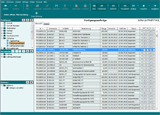 Screenshot sou.matrixx – Beispiel Fertigungsaufträge[ Download unter http://ars-pr.de/presse/20180219_sou ]Weitere Informationen:				Ansprechpartner für die Presse:SOU AG						ars publicandi GmbHKontakt: Melanie Knauer				Kontakt: Martina OvermannDuisburger Straße 18					Schulstraße 28D-68723 Schwetzingen				D-66976 RodalbenTelefon: +49 (0) 62 02 / 27 84-0			Telefon: +49 (0) 63 31 / 55 43-13Telefax: +49 (0) 62 02 / 27 84-84			Telefax: +49 (0) 63 31 / 55 43-43melanie.knauer@sou.de				MOvermann@ars-pr.dehttp://www.sou.de 	 				http://www.ars-pr.de